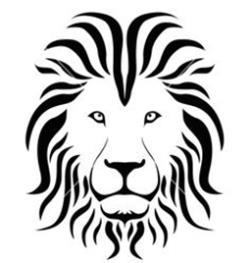 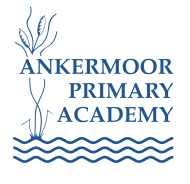   	 Fierté Multi Academy Trust Ankermoor Primary Academy Learn Together, Achieve Together, Smile-Enjoy the journey….’Get On Board’         Sports Premium - 2016-17At the heart of our Trust are both the UNICEF Rights Respecting values and articles. Through these, we aim to put children’s rights at the heart of our schools.  We work together to embed children’s rights in our ethos and culture; to improve well-being and develop every child’s talents and abilities to their full potential. We aspire to give children a sense of pride and achievement in all that they undertake.Pupils on rollPupils on rollTotal Pupils on roll145 (September 2016)Sports Premium Grant (PPG) receivedSports Premium Grant (PPG) receivedNumber of pupils eligible for PPG46 (31%)Amount FSM children13Amount of Ever 6 children 33Total SPG received £9,265Overall FocusTo continue to improve the quality of teaching and learning of PE within School through full utilisation of coaches.To improve the health, self-care and well-being of pupils within school and develop their understanding of how P.E and sport contributes to this.To broaden the opportunities for children to take part in a range of physical activities at school.To continue to engage more children in extra-curricular P.E/Sport and inter/intra competition.To increase the opportunities for children to ‘get active’ during lunchtimes and playtimes.To raise attainment in swimming Proposed Spending of Sports Premium for the financial yearProposed Spending of Sports Premium for the financial yearProposed Spending of Sports Premium for the financial yearProposed Spending of Sports Premium for the financial yearProposed Spending of Sports Premium for the financial yearYear GroupItemBudgetObjectiveDesired outcomeAll YearsElite Sports coach to provide a varied amount of sports during their time in school£175 per termTotal £1,050Provide children with a range of sports within curriculum time but also during extra-curricular time. Provide use of multi gym and also local football pitch next door. Quality opportunities for staff and children to achieve more in sport. All YearsProgressive Sportscoach to provide a varied amount of sports during school time and also upskill staff members£1,495 per term Total£8,970 Provide children with a diverse range of sports within curriculum but also during extra-curricular time. Upskill staff so that children have greater opportunities for learning.Quality provis for P.E teaching for staff and children.KS1KS2Entrust Swimming at The Snowdome – Tamworth £1,910Enable a greater range of children from a variety of year groups to swim and increase swimming provision Greater proportion of children to swim 25mTOTAL SPG Received£9,265TOTAL sPG Spent£11,930SPG Contingency£0